MUSTERLEISTUNGSVERZEICHNIS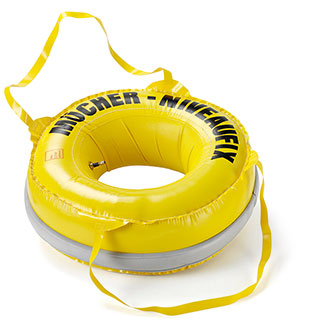 SchlauchschalungSchlauchschalung für das Untergießen von Schachtrahmen inkl. Gießrohr.Artikelnummer 			____________________ 				____ Stück      ____ EP      ____ GPFabrikat:			MÜCHER DICHTUNGEN oder gleichwertig				50226 Frechen, T +49 2234 928 03-0, F -55Norm/Zulassung:		CE06